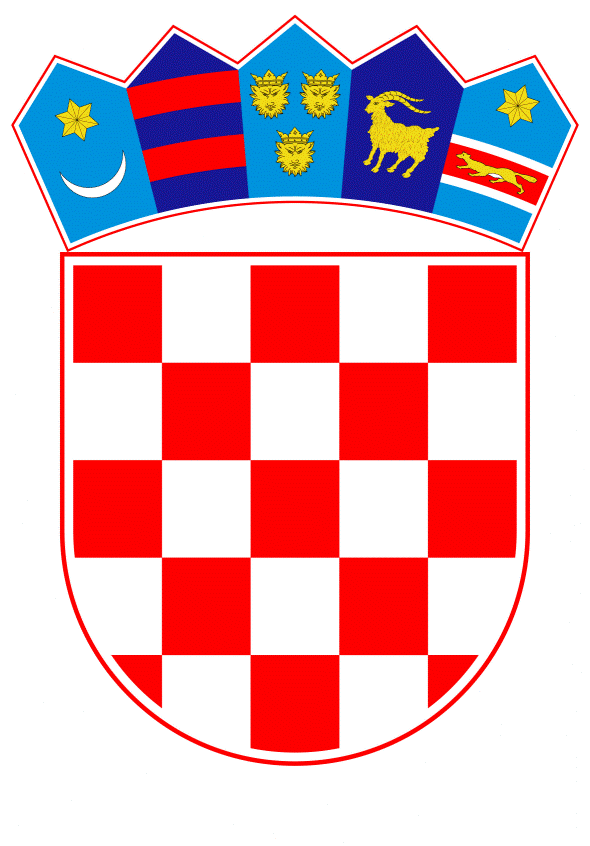 VLADA REPUBLIKE HRVATSKEZagreb, 28. srpnja 2022._________________________________________________________________________________________________________________________________________________________________________________________________________________________________PRIJEDLOG	Na temelju članka 31. stavka 2. Zakona o Vladi Republike Hrvatske („Narodne novine“, br. 150/11, 119/14, 93/16, 116/18 i 80/22), a u vezi s člankom 24. stavkom 5. Kodeksa ponašanja državnih dužnosnika u tijelima izvršne vlasti („Narodne novine“, br. 54/22) Vlada Republike Hrvatske je na sjednici održanoj  _______ 2022. donijelaODLUKUO VISINI NAKNADE VANJSKIM ČLANOVIMA VIJEĆA ZA PROVEDBU KODEKSA PONAŠANJA DRŽAVNIH DUŽNOSNIKA U TIJELIMA IZVRŠNE VLASTI  I.	Ovom Odlukom utvrđuje se visina naknade za rad vanjskim članovima Vijeća za provedbu Kodeksa ponašanja državnih dužnosnika u tijelima izvršne vlasti (u daljnjem tekstu: Vijeće).II.	Vanjski član Vijeća iz točke I. ove Odluke ima pravo na mjesečnu naknadu u iznosu od 1.500,00 kuna neto, sukladno Odluci o visini naknade članovima povjerenstava, vijeća, savjeta, radnih skupina i drugih sličnih tijela, KLASA: 120-02/11-01/04, URBROJ: 5030120-11-1, od 5. svibnja 2011. i URBROJ: 5030120-11-5, od 18. kolovoza 2011. Sredstva za isplatu naknada osigurana su na proračunskoj poziciji Ministarstva pravosuđa i uprave. III.	Ova Odluka stupa na snagu danom donošenja.KLASA: URBROJ: Zagreb, 			PREDSJEDNIK			mr.sc. Andrej PlenkovićOBRAZLOŽENJEVijeće za provedbu Kodeksa ponašanja državnih dužnosnika u tijelima izvršne vlasti (dalje u tekstu: Vijeće) sukladno članku 24. Kodeksa ponašanja državnih dužnosnika u tijelima izvršne vlasti („Narodne novine“, br. 54/22, dalje u tekstu: Kodeks), imenuje Vlada Republike Hrvatske na razdoblje od četiri godine, pri čemu se dvoje vanjskih članova imenuju na temelju javnog poziva. Vanjski članovi, sukladno članku 24. Kodeksa, imaju pravo na odgovarajuću naknadu za svoj rad, o čijoj visini odlučuje Vlada Republike Hrvatske. Ovom  odlukom određuje se da član Vijeća ima pravo na naknadu u iznosu od 1.500,00 kuna neto mjesečno, sukladno članku 3. Odluke o visini naknade članovima povjerenstava, vijeća, savjeta, radnih skupina i drugih sličnih tijela, klasa: 120-02/11-01/04, urbroj: 5030120-11-1, od 5. svibnja 2011. i urbroj: 5030120-11-5, od 18. kolovoza 2011.Slijedom navedenog predlaže se da Vlada Republike Hrvatske donese Odluku o visini naknade za rad dva člana Vijeća za provedbu Kodeksa, i zaduži Ministarstvo pravosuđa i uprave da je u ime Vlade Republike Hrvatske objavi u Narodnim novinama.Predlagatelj:Ministarstvo pravosuđa i upravePredmet:Prijedlog odluke o visini naknade vanjskim članovima Vijeća za provedbu Kodeksa ponašanja državnih dužnosnika u tijelima izvršne vlasti 